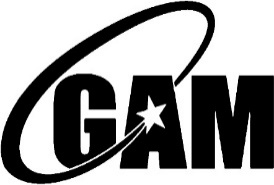 GIFTED EDUCATION DAY AT THE CAPITOL JEFFERSON CITY, MISSOURITUESDAY, FEBURARY 27, 20189:30 Missouri State Capitol Arrive and gather on the 4th floor10:00 House & Senate ChambersIntroduction of students in rooms 414 & 416 11:00 RotundaGather and be seated 11:15 Introductions & Legislative Briefing11:30 Awards & Presentations 12:00 Visit Your State Representative & Senator(ask them to have lunch with you!)Please call to make appointments prior to arrivingLegislators Directory:  www.house.mo.govCapitol Switchboard: 573-751-2000Questions? Contact Dr. Robin Lady, GAM Advocacyrobin.lady.gam@gmail.com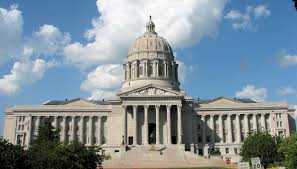 SPONSORED BY THE GIFTED ASSOCIATION OF MISSOURIFOR ADDITIONAL INFORMATION GO TO WWW.MOGAM.ORG